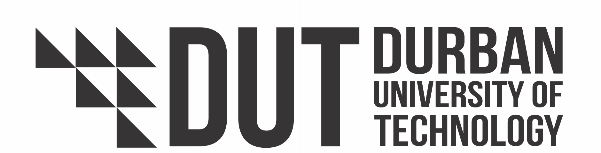 Have you ever been medically boarded, if yes specifyYesNoHave you ever been convicted of a criminal offence? If yes specifyYesNoHave you ever been dismissed from any employment? If yes specifyYesNoDo you have any disabilities/ do you have a disability? If yes specifyYesNoIs there any other disclosure of circumstances you would like to make the Selection Committee aware of?YesNo